HISTORIA KLASA 4                                                      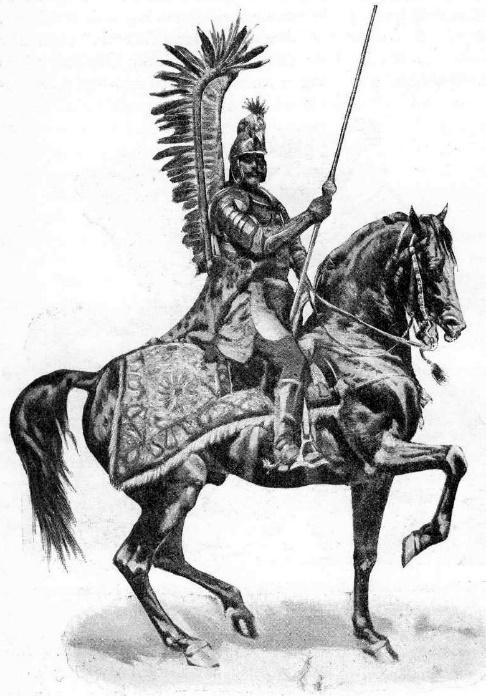 06.05.2020r.Temat: W CZASACH SKRZYDLATYCH JEŹDŹCÓWCele : uczeń wie, kto to byli: Stefan Czarniecki, Jan III Sobieski, Augustyn Kordecki zna daty: rozpoczęcia i zakończenia potopu szwedzkiego oraz bitwy pod Wiedniemwie, co to była husaria oraz jak wyglądał husarz, rozumie określenie ,,potop szwedzki’’1.Wprowadzenie:Wiek  XVII  był w historii Rzeczypospolitej okresem wielu wyniszczających wojen z sąsiadami, a jedną z największych z nich był najazd szwedzki. Do największej wojny doszło w latach 1655–1660. Wówczas Szwedzi najechali -”zalali wojskami” - Rzeczpospolitą. Najazd ten znany jest w historii pod nazwą potopu szwedzkiego. Ówczesny władca Szwecji Karol X Gustaw chciał zmusić Jana Kazimierza do zrzeczenia się tytułu króla szwedzkiego. Potężne armie szwedzkie w 1655 roku wkroczyły do osłabionej wieloletnimi wojnami  Rzeczypospolitej. Szlachta, zniechęcona do Jana Kazimierza i jego rządów, początkowo masowo poddawała się Szwedom. W ten sposób Szwedzi zajęli prawie cały obszar Rzeczypospolitej.  Ważnym wydarzeniem wojny ze Szwedami , bo podniosło na duchu Polaków była obrona  Jasnej Góry.  Przeczytajcie o tym w podręczniku, i napiszecie: jaka rolę odegrał w trakcie tej obrony przeor Augustyn Kordecki. Jakie następstwa dla Polaków miało to wydarzenie? –w  zeszycie 2. Zadanie: powiedzcie lub zaśpiewajcie  sobie drugą zwrotkę polskiego hymnu. Pojawia się tam nazwisko Czarniecki. Kim była ta postać i jaką rolę odegrał w czasie potopu szwedzkiego? – w zeszycie3. W XVII w. sąsiadem  Rzeczypospolitej była Turcja. Było to państwo rządzone przez sułtana. Dowódcy wojskowi nazywali się wezyrowie. Wyznaniem w tym państwie był islam, czyli  wiara w boga Allacha. Dowiedz się na podstawie podręcznika, jaka rolę odegrał w rozgromieniu Turków polski król  Jan III Sobieski, co to była   odsiecz wiedeńska? Co to była husaria? – w zeszycie 4.Obejrzycie lekcję :https://epodreczniki.pl/a/jan-iii-sobieski-pod-wiedniem/DCR98KN6r5. Praca domowa Praca z tekstem źródłowym (podręcznik, s. 108): odpowiedzcie na pytania pod tekstemPraca z mapą (podręcznik, s. 112): napiszcie  nazwy państw sąsiadujących z Rzecząpospolitą w XVII